DOBER TEKPRIDRŽUJEMO SI PRAVICODO SPREMEMBE JEDILNIKA ZARADI DOBAVE SUROVIN DOBAVITELJEV in PRILAGODTIVE JEDILNIKA STAROSTI OTROK. DNEVNO JE OTROKOM NA VOLJO VODA ALI ČAJ.Z zeleni pisavo: LOKALNO PRIDELANOLEGENDA: snovi ali proizvodi, ki povzročajo alergijo ali preobčutljivost:G. Žita, ki vsebujejo gluten, R. Raki in proizvodi iz rakov, J. Jajca in proizvodi iz jajc, Ri. Ribe in proizvodi iz rib, A. Arašid (kikiriki) in proizvodi iz arašidov, S. Zrnje soje inproizvodi iz soje, L. Mleko in mlečni izdelki (vsebujejo laktozo), O. Oreški, Z. Listna zelena in proizvodi iz nje, Go. Gorčično seme ali proizvodi iz njega, Se. Sezamovo seme ali proizvodi iz njega, Ž. Žveplov dioksid ali sulfiti v koncentraciji (več kot 10 mg/kg ali 10 mg/l glede na skupni SO2), B. Volčji bob in proizvodi iz njega, M. Mehkužci in proizvodi iz njih.DOBER TEKPRIDRŽUJEMO SI PRAVICODO SPREMEMBE JEDILNIKA ZARADI DOBAVE SUROVIN DOBAVITELJEV in PRILAGODTIVE JEDILNIKA STAROSTI OTROK. DNEVNO JE OTROKOM NA VOLJO VODA ALI ČAJ.Z zeleni pisavo: LOKALNO PRIDELANOLEGENDA: snovi ali proizvodi, ki povzročajo alergijo ali preobčutljivost:G. Žita, ki vsebujejo gluten, R. Raki in proizvodi iz rakov, J. Jajca in proizvodi iz jajc, Ri. Ribe in proizvodi iz rib, A. Arašid (kikiriki) in proizvodi iz arašidov, S. Zrnje soje inproizvodi iz soje, L. Mleko in mlečni izdelki (vsebujejo laktozo), O. Oreški, Z. Listna zelena in proizvodi iz nje, Go. Gorčično seme ali proizvodi iz njega, Se. Sezamovo seme ali proizvodi iz njega, Ž. Žveplov dioksid ali sulfiti v koncentraciji (več kot 10 mg/kg ali 10 mg/l glede na skupni SO2), B. Volčji bob in proizvodi iz njega, M. Mehkužci in proizvodi iz njih.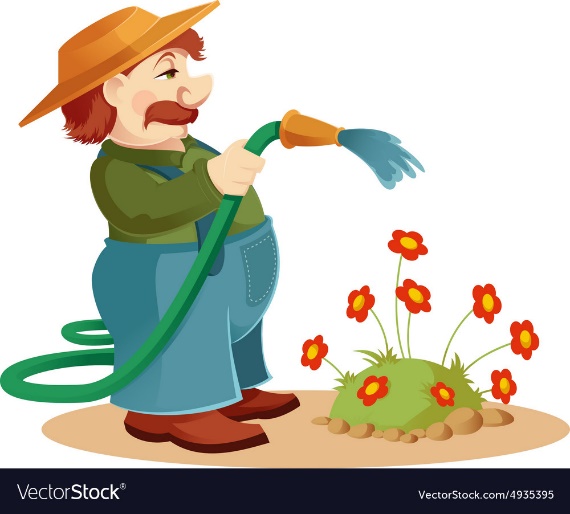 DOBER TEKPRIDRŽUJEMO SI PRAVICODO SPREMEMBE JEDILNIKA ZARADI DOBAVE SUROVIN DOBAVITELJEV in PRILAGODTIVE JEDILNIKA STAROSTI OTROK. DNEVNO JE OTROKOM NA VOLJO VODA ALI ČAJ.Z zeleni pisavo: LOKALNO PRIDELANOLEGENDA: snovi ali proizvodi, ki povzročajo alergijo ali preobčutljivost:G. Žita, ki vsebujejo gluten, R. Raki in proizvodi iz rakov, J. Jajca in proizvodi iz jajc, Ri. Ribe in proizvodi iz rib, A. Arašid (kikiriki) in proizvodi iz arašidov, S. Zrnje soje inproizvodi iz soje, L. Mleko in mlečni izdelki (vsebujejo laktozo), O. Oreški, Z. Listna zelena in proizvodi iz nje, Go. Gorčično seme ali proizvodi iz njega, Se. Sezamovo seme ali proizvodi iz njega, Ž. Žveplov dioksid ali sulfiti v koncentraciji (več kot 10 mg/kg ali 10 mg/l glede na skupni SO2), B. Volčji bob in proizvodi iz njega, M. Mehkužci in proizvodi iz njih.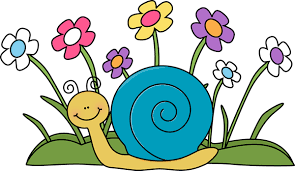 DOBER TEKPRIDRŽUJEMO SI PRAVICODO SPREMEMBE JEDILNIKA ZARADI DOBAVE SUROVIN DOBAVITELJEV in PRILAGODTIVE JEDILNIKA STAROSTI OTROK. DNEVNO JE OTROKOM NA VOLJO VODA ALI ČAJ.Z zeleni pisavo: LOKALNO PRIDELANOLEGENDA: snovi ali proizvodi, ki povzročajo alergijo ali preobčutljivost:G. Žita, ki vsebujejo gluten, R. Raki in proizvodi iz rakov, J. Jajca in proizvodi iz jajc, Ri. Ribe in proizvodi iz rib, A. Arašid (kikiriki) in proizvodi iz arašidov, S. Zrnje soje inproizvodi iz soje, L. Mleko in mlečni izdelki (vsebujejo laktozo), O. Oreški, Z. Listna zelena in proizvodi iz nje, Go. Gorčično seme ali proizvodi iz njega, Se. Sezamovo seme ali proizvodi iz njega, Ž. Žveplov dioksid ali sulfiti v koncentraciji (več kot 10 mg/kg ali 10 mg/l glede na skupni SO2), B. Volčji bob in proizvodi iz njega, M. Mehkužci in proizvodi iz njih.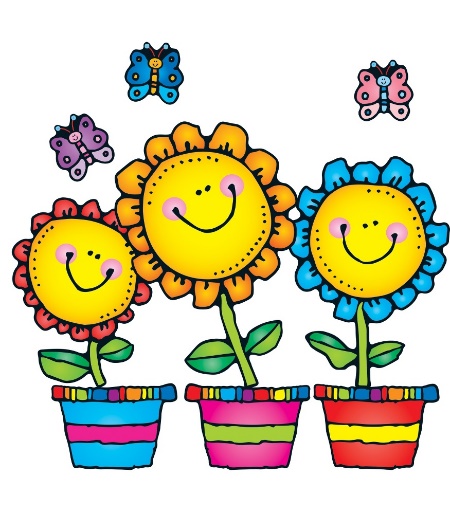 DANSHEMA ŠS IN MZAJTRKMALICAKOSILOPOPOLDANSKA MALICAPON9.5.redkvicaRženi kruh (G, S), piščančja prsa salama, kumare, sadni čajAjdov kruh (G, S), DOMAČ NAMAZ Z BUČNIMI SEMENI (L), sadni čaj, riban korenčekBrokolijeva juha, pečene piščančje krače, zeljne krpice, EKO LIMONADAMakova štručka (G, S), mleko (L)TOR10.5.Sadni jogurt (L), bananaDOMAČO MLEKO – EKO (L), koruzni žganci (G), jabolkaKurja juha z DOMAČIMI REZANCI (G, Z), PEČENA SV. VRATOVINA, pečen krompir in mešana zelenjava z DOMAČIMI ŠPARGLJI, mlada mešana solataJabolčni kompot, ajdov kruhSRE11.5.jabolkaAjdov kruh (G, S), sir (L), čajDOMAČ KOKOŠJI NAMAZ (L), koruzni kruh (G, S), 100% naravni sok, korenčekOhrovtova juha, file vitki som (Ri), EKO KUS-KUS s korenčkom, ZELENA SOLATA-EKOSadna skuta (L), polbeli kruh (G, S)ČET12.5.JOGURT, EKOSirova štručka (G, S, L), mleko (L), melonaDOMAČ VANILI PUDING (L, G), jagode, fit kraljeva štručka (G, S, Se)Goveja juha za DOMAČO RIBANO KAŠO in korenčkom (G, J, Z), piščančje tortilje s sirom (G, L), EKO PIRA v solati  Banana, presta(G, S)PET13.5.Mleko (L), čokoladni kosmiči (G, O), bananaPolnozrnata štručka (G, S, Se), Aljaževa salama salama, sir (L), kumare in redkvica, zeliščni čaj z medomRičet s svinjskim mesom (G), SKUTINO PECIVO Z VIŠNJAMI (G, L, J)Sadni jogurt (L), jabolkoDANSHEMA ŠS IN MZAJTRKMALICAKOSILOPOPOLDANSKA MALICAPON16.5.Rženi kruh (G, S), piščančja pašteta, čajOvseni kosmiči na DOMAČEM EKO MLEKU (G, L), kakavov posip (G), bananaZelenjavna juha (Z), SV. PEČENKA, EKO AJDOVA KAŠA z grahom, zelje v solatiSadni krožnik, makova štručka (G)TOR17.5.grški jogurt (L), bananarženi kruh (G), EKO ČOKOLADNO LEŠNIKOV NAMAZ (L, G, O), mleko (L), JAGODEParadižnikova juha, ribji polpeti (Ri, J, G), masleni krompir, DOMAČA EKO ZELENA SOLATA s koruzoOvseni kruh (G, S), rezina sira (L), korenčekSRE18.5.ŠPARGLJIUmešana jajčka (J), polnozrnat kruh (G, S; Se), sadni čaj, melona Enolončnica, polnozrnat kruh (G, S, Se), 100 % naraven sok,lubenicaGoveja juha z DOMAČO RIBANO KAŠO (G, J, Z), makaronovo meso z puranjim mletim mesom (G), rdeča pesa v solatiOrehov rogljič (G, S; O, L), mleko (L)ČET19.5.Hruške, MLEKO EKOTemni kruh (G, S), tuna v kosih (Ri), paprika, zeliščni čajTemna žemlja (G, S), paniran ribji file (G, Ri, J), zelena solata, sadni čajPiščančja zelenjavna obara z HITRIMI DOMAČIMI ŽLIČNIKI (G, J), CARSKI PRAŽENEC (G, J, L)Koruzni kruh (G, S), zelenjavni namaz (L), paprikaPET20.5.Temni kruh (G, S), piščančja prsa salama, kumare, sadni čajDOMAČ JOGURT OKUS BRESKEV (L), polnozrnata sirova štručka (G, S, Se, L), marelicaKostna juha z zvezdicami (G, Z), svinjski zrezki v omaki z bučkami (G, L), krompirjevi svaljki (G, J), zelena solata s korenčkomSadni kompot, mlečni kruh (G, S, L)DANSHEMA ŠS IN MZAJTRKMALICAKOSILOPOPOLDANSKA MALICAPON23.5.Šunka-sir štručka (G, S, L), sadni čaj, paradižnikBuhtelj (G, J, S), DOMAČE MLEKO-EKO (L), melonaŠPARGLEJVA JUHA, panirani piščančji zrezki (G, J, L), EKO PIRINA RIŽOTA (G), zelena solata Zelenjavni krožnik, plečni kruh (G, S, L)TOR24.5.Mleko (L), sadni kosmiči (G, O, S), jabolkoDOMAČ RŽENI KRUH (G), piščančja pašteta, RDEČA REDKEV, zeliščni čaj z limonoPohorski lonec (G, L), PUDINGOVO PECIVO (G, L)Krof (G, S, J), mleko (L)SRE25.5.JAGODE, EKO MLEKOTopli kruhki (G, Sm L), sadni čaj, redkvicaTesteninska solata (testenine, zelenjava-paradižnik, papika, koruza, sir, salama, preliv) (G, L), 100 % naravni sokKokošja juha s fritati (G, J, L, Z), poletna rižota s piščančjim mesom in ŠPARGLJI, zelje v solati s fižolomSadna skuta (L), bananaČET26.5.EKO KREM SKUTAJogurt (L), makova štručka (G, S), jagodePolnozrnat kruh (G, S, Se), EKO MARMELADA, kisla smetana (L), EKO SIBIRSKE BOROVNICE, bela kavaMinijonska juha (G), pire krompir, ribje palčke (G, Ri, J), špinačaSadni krožnik, ajdov kruh z orehi (G, S, O)PET27.5.Polnozrnat kruh (G, S, Se), tunin namaz (Ri, L), paprika, sadni čajProsena kaša na mleku (G, L) z vanilijo in cimetom, bananaCvetačna juha, svinjski zrezki v vrtnarski omaki (G), pečen mladi krompir, mešana solataDOMAČI KEKSI-EKO (G, L, J),  mleko (L)DANSHEMA ŠS IN MZAJTRKMALICAKOSILOPOPOLDANSKA MALICAPON30.5.Rženi kruh (G, S), aljaževa salama, korenčke, sadni čajMlečni EKO PIRIN ZDROB z DOAMČIM EKO MLEKOM (L, G), kakavov posip (G), bananaGoveja juha z DOAMČIMI REZANCI (G, Z), pretlačeni krompir, pleskavice, šobska solataButelj (G, S, J), hruškaTOR31.5.mareliceSezam štručka (G, S, Se), rezina sira (L), sadni čaj, redkvicaDOMAČ RIBJI NAMAZ (L, Ri), ovseni kruh (G, S), paprika, sadni čajKorenčkova krem juha (L), piščanec v smetanovi omaki (L), DOMAČI ŠIROKI ŠPINAČNI REZANCI (G), zelena solataGrisin palčke (G, S), zelenjavni krožnikSRE1.6.EKO MLEKOTemni kruh (G, S), topljeni sir (L), paprika, zeliščni čajPolnozrnata štručka (G, S, Se), hrenovka (S), gorčica (Go), sadni čaj, JAGODEBograč s krompirjem, ČOKOLADNI BISKVIT Z JAGODAM (G, J, L)Sadni krožnik, mlečna pletena (G, L, S)ČET2.6.Sirova štručka (G, S,L), banana, kakav (L, G)DOMAČA MAKOVA ŠTRUČKA (G; L), DOMAČ JOGURT OKUS KRISPI (L, G), mareliceKokošja juha z knedelčki (G, J, Z), pečen piščanec, mlinci (G), kitajsko zelje v solatiTemni kruh (G, S), piščančja salam, kumaricePET3.6.Mleko (L), čokoladne kroglice (G, S), bananaTemni kruh (G, S), maslo (L), med, jabolko, DOMAČE MLEKO- EKO (L)Česnova krem juha (L), file brancina/kapski file po tržaško (G, Ri), EKO POLENTA (G), zelena solataJabolčni zavitek (G, S), lubenica